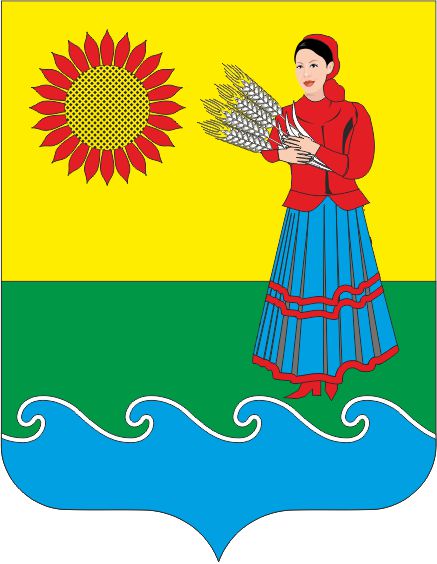 РОССИЙСКАЯ ФЕДЕРАЦИЯРОСТОВСКАЯ ОБЛАСТЬ НЕКЛИНОВСКИЙ РАЙОНМуниципальное образование«Натальевское сельское поселение»Администрация Натальевского сельского поселенияПОСТАНОВЛЕНИЕс. Натальевка« 06  » апреля 2023 г.    		                                                             № 19              В соответствии со статьей 264.2 Бюджетного кодекса Российской Федерации, статьей 15 Федерального закона от 06.10.2003 г. №131-ФЗ «Об общих принципах организации местного самоуправления в Российской Федерации», статьей 49 решения Собрания депутатов Натальевского сельского поселения от 20.07.2007 г. № 62 «О бюджетном процессе в Натальевском сельском поселении» Администрация Натальевского сельского поселения постановляет:   	1. Утвердить отчет об исполнении бюджета Натальевского сельского поселения Неклиновского района  за  1 квартал 2023 года по доходам в сумме  2543,1 тыс.рублей, по расходам 2759,7 тыс.рублей с превышением расходов над доходами (дефицит бюджета) в сумме 216,6 тыс.рублей.    	Определить, что держателем оригинала отчета об исполнении бюджета Натальевского сельского поселения Неклиновского района за  1 квартал 2023 года является Администрация Натальевского сельского поселения.  	2.  В целях информирования населения опубликовать в информационном бюллетене Натальевского сельского поселения сведения о ходе исполнения бюджета Натальевского сельского поселения Неклиновского района за 1 квартал 2023 года согласно приложению к настоящему постановлению.	3. Направить настоящее постановление и отчет об исполнении бюджета Натальевского сельского поселения Неклиновского района за 1 квартал 2023 года в Собрание депутатов Натальевского сельского поселения.	4. Постановление вступает в силу со дня его официального опубликования (обнародования).	5.   Контроль за выполнением постановления оставляю за собой            Главы Администрации           Натальевского сельского поселения                                А.Г.ЧернецкийПриложение к постановлению Администрации Натальевского сельского поселения№ 19 от 06.04.2023 года Сведения о ходе исполнения бюджетаНатальевского сельского поселения Неклиновского района за  1 квартал 2023 года    	Исполнение бюджета Натальевского сельского поселения Неклиновского района (далее – бюджет поселения) за  1 квартал 2023 года составило по доходам в сумме  2543,1 тыс. рублей (плановые 15082,6 тыс. руб.), или 16,9 процента к годовому плану и по расходам 2759,7 тыс. рублей (плановые 15082,6 тыс. руб.), или 18,3 процента к плану года. Дефицит по итогам за 1 квартал 2023 года составил 216,6 тыс. рублей.    	Показатели бюджета поселения за  1 квартал 2023 года прилагаются.    	Налоговые и неналоговые доходы бюджета поселения исполнены в сумме 368,2 тыс.рублей или 9,1 процента к годовым плановым назначениям. План 1 квартал не выполнен по НДФЛ –(-21.3 тыс. руб.,), единому с/х налогу-(-168,1 тыс.руб.),налогу на имущество физических лиц –(-30.7 тыс.руб.), земельному налогу –(-81.8 тыс.рублей).	В бюджете поселения собственные налоговые и неналоговые доходы составили 368.2 тыс. рублей, или 14,5 процента всех поступлений.  	Безвозмездные поступления за 1 квартал 2023 года составили 2171,9 тыс.рублей, в том числе дотация на выравнивание бюджетной обеспеченности – 1877,9 тыс.рублей, дотации бюджетам на поддержку мер по обеспечению сбалансированности бюджета-89,4 тыс.рублей, субвенции на осуществление первичного воинского учета – 50,6 тыс.рублей, субвенции местным бюджетам на выполнение передаваемых полномочий- 0,2 тыс.рублей, межбюджетные трансферты, передаваемые бюджетам сельских поселений из бюджетов муниципальных районов  156,8 тыс .рублей.     	Основные направления расходов бюджета поселения:- общегосударственные вопросы – 1005,8 тыс.рублей;- другие общегосударственные расходы-60,0 тыс.рублей:- национальная оборона –50,6 тыс.рублей;- национальная безопасность и правоохранительная деятельность – 0,0 тыс. рублей;--национальная экономика-156,8 тыс.рублей;- жилищно-коммунальное хозяйство – 254,6 тыс.рублей;- культура, кинематография – 1107,9 тыс.рублей;- социальная политика -65,7 тыс.рублей;- межбюджетные трансферты – 58,3 тыс.рублей.   	Просроченная кредиторская задолженность бюджета поселения за 1 квартал 2023 года отсутствует.   	Основное внимание при исполнении бюджета Натальевского сельского поселения Неклиновского района уделялось своевременной выплате заработной платы,  выполнению федеральных законов и постановлений Правительства РФ, действующих на территории области и района, своевременной оплате коммунальных услуг.	По состоянию на 01.04.2023 г. просроченная кредиторская задолженность по выплате заработной платы отсутствует.                                                                                                     Приложениек сведениям о ходе исполнения бюджета Натальевского сельского поселения Неклиновского района за 1 квартал 2023 годаПОКАЗАТЕЛИбюджета Натальевского сельского поселения Неклиновского района за 1 квартал 2023 года                 Об отчете об исполнении  бюджета Натальевского сельского поселения Неклиновского района за 1 квартал  2023 годаНаименование показателей(тыс.рублей)(тыс.рублей)Наименование показателейУтвержденные бюджетные назначения на годИсполнено123ДОХОДЫНАЛОГОВЫЕ И НЕНАЛОГОВЫЕ ДОХОДЫ4090,4368.2НАЛОГИ НА ПРИБЫЛЬ, ДОХОДЫ814,5114.1Налог на доходы физических лиц814,5114.1Налог на доходы физических лиц с доходов, источником которых является налоговый агент, за исключением доходов, в отношении которых исчисление и уплата налога осуществляются в соответствии со статьями 227, 227.1 и 228 Налогового кодекса Российской Федерации, а также доходов от долевого участия в организации, полученных в виде дивидендов806,0112.0Налог на доходы физических лиц с доходов, полученных от осуществления деятельности физическими лицами, зарегистрированными в качестве индивидуальных предпринимателей, нотариусов, занимающихся частной практикой, адвокатов, учредивших адвокатские кабинеты и других лиц, занимающихся частной практикой в соответствии со статьей 227 Налогового кодекса Российской Федерации1.00,0Налог на доходы физических лиц с доходов, полученных физическими лицами в соответствии со статьей 228 Налогового кодекса Российской Федерации7.52,1НАЛОГИ НА СОВОКУПНЫЙ ДОХОД693,3176,6Единый сельскохозяйственный налог693,3176,6Единый сельскохозяйственный налог693,3176,6НАЛОГИ НА ИМУЩЕСТВО2566,575.6Налог на имущество физических лиц543.6-21.4Налог на имущество физических лиц, взимаемый по ставкам, применяемым к объектам налогообложения, расположенным в границах сельских поселений543.6-21.4Земельный налог2022,997.0Земельный налог с организаций380,073,2Земельный налог с организаций, обладающих земельным участком, расположенным в границах сельских поселений380,073,2Земельный налог с физических лиц1642,923.8Земельный налог с физических лиц, обладающих земельным участком, расположенным в границах сельских поселений1642,923.8ГОСУДАРСТВЕННАЯ ПОШЛИНА6,01,1Государственная пошлина за совершение нотариальных действий (за исключением действий, совершаемых консульскими учреждениями Российской Федерации)6,01,1Государственная пошлина за совершение нотариальных действий должностными лицами органов местного самоуправления, уполномоченными в соответствии с законодательными актами Российской Федерации на совершение нотариальных действий6,01,1ДОХОДЫ ОТ ИСПОЛЬЗОВАНИЯ ИМУЩЕСТВА, НАХОДЯЩЕГОСЯ В ГОСУДАРСТВЕННОЙ И МУНИЦИПАЛЬНОЙ СОБСТВЕННОСТИ10,10.0Доходы, получаемые в виде арендной либо иной платы за передачу в возмездное пользование государственного и муниципального имущества (за исключением имущества бюджетных и  автономных учреждений, а также имущества государственных и муниципальных  унитарных предприятий,   в том числе казенных)10,10.0Доходы, получаемые в виде арендной платы за земли после разграничения государственной собственности на землю, а также средства от продажи права на заключение договоров аренды указанных земельных участков( за исключением земельных участков  бюджетных и автономных учреждений)10,10.0Доходы , полученные в виде арендной платы, а также средства от продажи права на заключение договоров аренды за земли, находящиеся в собственности сельских поселений( за исключением земельных участков муниципальных бюджетных и автономных учреждений)10,10.0ДОХОДЫ ОТ ОКАЗАНИЯ ПЛАТНЫХ УСЛУГ(РАБОТ) И КОМПЕНСАЦИИ ЗАТРАТ ГОСУДАРСТВА0.00,8Доходы от компенсации затрат государства0.00,8Доходы, поступившие в порядке возмещения расходов, понесенных  в связи с эксплуатацией имущества0.00,8БЕЗВОЗМЕЗДНЫЕ ПОСТУПЛЕНИЯ10992,22174,9Безвозмездные поступления от других бюджетов бюджетной системы Российской Федерации10992,22174,9Дотации бюджетам бюджетной системы Российской Федерации 9747,11 877,9Дотации на выравнивание  бюджетной обеспеченности9389,51 877,9Дотации бюджетам сельских поселений на выравнивание  бюджетной обеспеченности9389,51 877,9Дотации бюджетам на поддержку мер по обеспечению сбалансированности бюджета357,689,4Дотации бюджетам сельских поселений на поддержку мер по обеспечению сбалансированности бюджета357,689,4Субвенции  бюджетам бюджетной системы Российской Федерации 294,250,8Субвенции местным бюджетам на выполнение передаваемых полномочий субъектов Российской Федерации0.20.2Субвенции бюджетам сельских  поселений на выполнение передаваемых полномочий субъектов Российской Федерации0.20.2Субвенции бюджетам на осуществление первичного воинского учета на территориях, где отсутствуют военные комиссариаты241,750,6Субвенции бюджетам сельских поселений на осуществление  первичного воинского учета на территориях, где отсутствуют военные комиссариаты241,750,6Иных межбюджетные трансферты950,9156,8Прочие межбюджетные трансферты , передаваемые бюджетам950.9156,8Прочие межбюджетные трансферты , передаваемые бюджетам сельских поселений950.9156,8  ВСЕГО ДОХОДОВ                                                                                                                                                                                                                                                                                                        15  082,62543,1»ОБЩЕГОСУДАРСТВЕННЫЕ ВОПРОСЫ6921,91065,8Функционирование Правительства Российской Федерации, высших  исполнительных органов государственной власти субъектов Российской Федерации, местных администраций6479,21005,8Мероприятия по диспансеризации муниципальных служащих в рамках подпрограммы «Диспансеризация муниципальных служащих» муниципальной программы Натальевского сельского поселения «Развитие муниципальной службы» (Иные закупки товаров, работ и услуг для  обеспечения государственных (муниципальных) нужд)20,00,0Расходы на выплаты по оплате труда работников органов местного самоуправления Натальевского сельского поселения  в рамках подпрограммы "Нормативно-методическое обеспечение и организация бюджетного процесса" муниципальной программы Натальевского сельского поселения "Управление муниципальными финансами и создание  условий для эффективного управления муниципальными финансами" (Расходы на выплаты персоналу государственных (муниципальных) органов)5526,6784,1Расходы на обеспечение деятельности органов  местного самоуправления Натальевского сельского поселения в рамках подпрограммы "Нормативно-методическое  обеспечения и организация бюджетного процесса "  муниципальной программы Натальевского сельского поселения  "Управление муниципальными финансами и создание условий для эффективного управления муниципальными финансами (Иные закупки товаров, работ и услуг для обеспечения  государственных (муниципальных) нужд)912,4215,8Расходы на обеспечение деятельности органов  местного самоуправления Натальевского сельского поселения в рамках подпрограммы "Нормативно-методическое  обеспечения и организация бюджетного процесса "  муниципальной программы Натальевского сельского поселения  "Управление муниципальными финансами и создание условий для эффективного управления муниципальными финансами (Уплата налогов, сборов и иных платежей)20.05,8Расходы на осуществление полномочий по определению в соответствии с частью 1 статьи 11.2 Областного закона от 25 октября 2002 года № 273-ЗС «Об административных правонарушениях» перечня должностных лиц, уполномоченных составлять протоколы об административных правонарушениях, в рамках непрограммных расходов муниципальных органов Натальевского сельского поселения (Иные  закупки товаров, работ и услуг для обеспечения государственных (муниципальных) нужд))0.20,2Резервные фонды122,70,0Резервный фонд Администрации Натальевского сельского поселения на финансовое обеспечение непредвиденных расходов в рамках непрограммных расходов Администрации Натальевского сельского поселения (Резервные средства)122,70,0Другие  общегосударственные расходы320.059,9Реализация направления расходов в рамках непрограммных расходов органов местного самоуправления Натальевского  сельского поселения (Иные закупки товаров, работ и услуг для обеспечения государственных (муниципальных) нужд)300.039,9Реализация направления расходов в рамках непрограммных расходов органов местного самоуправления Натальевского  сельского поселения (Уплата налогов, сборов и иных платежей)(Прочие расходы)20.020.0НАЦИОНАЛЬНАЯ ОБОРОНА294,050,6Мобилизационная и вневойсковая подготовка294,050,6Расходы на осуществление первичного воинского учета органами местного самоуправления поселений, муниципальных и городских округов  в рамках непрограммных расходов органов местного самоуправления Натальевского сельского поселения  (Расходы на выплаты персоналу государственных (муниципальных) органов))294,050,6НАЦИОНАЛЬНАЯ БЕЗОПАСНОСТЬ И ПРАВООХРАНИТЕЛЬНАЯ ДЕЯТЕЛЬНОСТЬ21.00.0Защита населения и территории от чрезвычайных ситуаций природного и техногенного характера, гражданская оборона21.00.0Расходы на обеспечение функций муниципального органа Натальевского сельского поселения в рамках подпрограммы "Пожарная безопасность" муниципальной программы Натальевского сельского поселения "Пожарная безопасность и защита населения и территорий Натальевского сельского поселения от чрезвычайных ситуаций "(Иные закупки товаров, работ  и услуг для обеспечения государственных (муниципальных)нужд))10.00.0Расходы на обеспечение функций муниципального органа Натальевского сельского поселения в рамках подпрограммы "Защита  от чрезвычайных ситуаций" муниципальной программы Натальевского сельского поселения "Пожарная безопасность и защита населения и территорий Натальевского сельского поселения от чрезвычайных ситуаций "(Иные закупки товаров, работ  и услуг для обеспечения государственных (муниципальных)нужд)6.00.0Другие вопросы в области национальной безопасности и правоохранительной деятельности5.00.0Реализация направления расходов в рамках подпрограммы "Противодействие коррупции в Натальевском сельском поселении" муниципальной программы Натальевского сельского поселения "Обеспечение общественного порядка и противодействие преступности в Натальевском сельском поселении" (Иные закупки товаров, работ и услуг для государственных (муниципальных) нужд2.00.0Реализация направления расходов в рамках подпрограммы "Профилактика экстремизма и терроризма в Натальевском сельском поселении" муниципальной программы Натальевского сельского поселения "Обеспечение общественного порядка и противодействие преступности в Натальевском сельском поселении" (Иные закупки товаров, работ и услуг для государственных (муниципальных) нужд)3.00.0НАЦИОНАЛЬНАЯ ЭКОНОМИКА941,9156.8Дорожное хозяйство (дорожные фонды)941,9156.8Расходы на ремонт и содержание автомобильных дорог общего пользования местного значения и искусственных сооружений на них в рамках подпрограммы  "Развитие транспортной инфраструктуры Натальевского сельского поселения" муниципальной программы Натальевского сельского поселения "Развитие  транспортной системы" (Иные закупки товаров, работ и услуг для государственных (муниципальных) нужд)941,9156.8ЖИЛИЩНО-КОММУНАЛЬНОЕ ХОЗЯЙСТВО1400,0254.6Благоустройство1400,0254.6Реализация направления расходов в рамках подпрограммы "Прочее благоустройство"   муниципальной программы Натальевского сельского поселения  "Обеспечение качественными жилищно-коммунальными услугами население  Натальевского сельского поселения" (Иные закупки товаров, работ и услуг для государственных (муниципальных) нужд)1440,0254.6ОБРАЗОВАНИЕ10.00.0Профессиональная подготовка, переподготовка и повышение квалификации10.00.0Мероприятия по повышению профессиональных компетенций кадров муниципального управления  в рамках подпрограммы "Развитие и совершенствование муниципальной службы в Администрации Натальевского сельского поселения" муниципальной программы Натальевского сельского поселения "Развитие муниципальной службы "(Иные закупки товаров, работ и услуг для государственных (муниципальных) нужд)10.00.0КУЛЬТУРА, КИНЕМАТОГРАФИЯ 5 087,51107,9Культура5 087,51107,9Расходы на обеспечение деятельности (оказание услуг) муниципальных учреждений культурно-досуговой деятельности  в рамках подпрограммы " Развитие культурно-досуговой деятельности " муниципальной программы Натальевского сельского поселения "Развитие культуры в Натальевском сельском поселении"(Субсидии бюджетным учреждениям)5 087,51107,9СОЦИАЛЬНАЯ ПОЛИТИКА328,065,7Пенсионное обеспечение328,065,7Выплата ежемесячной доплаты к пенсии отдельным категориям граждан в рамках подпрограммы "Социальная поддержка муниципальных служащих» муниципальной программы Натальевского сельского поселения "Социальная поддержка муниципальных служащих Администрации Натальевского сельского поселения, вышедших на пенсию по старости (инвалидности) (Социальные выплаты гражданам, кроме публичных нормативных социальных выплат)328,065,7ФИЗИЧЕСКАЯ КУЛЬТУРА И СПОРТ20.00.0Реализация направления расходов в рамках подпрограммы "Развитие физической культуры и спорта"   муниципальной программы Натальевского сельского поселения  "Развитие физической культуры  и спорта в  Натальевском сельском поселении" (Иные закупки товаров, работ и услуг для государственных (муниципальных) нужд)10.00.0Реализация направления расходов в рамках подпрограммы "Развитие физической культуры и спорта"   муниципальной программы Натальевского сельского поселения  "Развитие физической культуры  и спорта в  Натальевском сельском поселении"  (Уплата налогов, сборов и иных платежей)10.00.0МЕЖБЮДЖЕТНЫЕ ТРАНСФЕРТЫ ОБЩЕГО ХАРАКТЕРА БЮДЖЕТАМ СУБЪЕКТОВ РОССИЙСКОЙ ФЕДЕРАЦИИ И МУНИЦИПАЛЬНЫХ ОБРАЗОВАНИЙ58,358,3Прочие межбюджетные трансферты общего характера 58,358,3Реализация направления расходов в рамках непрограммных расходов органов местного самоуправления Натальевского сельского поселения  (Иные межбюджетные трансферты) 58,358,3ИТОГО РАСХОДОВ15082,62759,7»Источники финансирования дефицита бюджета – всегов том числе0.0216,615,5Изменение остатков средств бюджетов0.0216,615,5Изменение остатков средств на счетах по учету средств бюджетов0.0216,615,5